Publicado en  el 09/04/2015 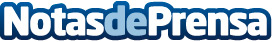 El LAB encabeza una expedición internacional para crear los mapas acústicos de los océanosDatos de contacto:Nota de prensa publicada en: https://www.notasdeprensa.es/el-lab-encabeza-una-expedicion-internacional_1 Categorias: http://www.notasdeprensa.es